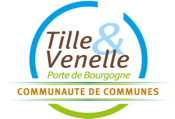  										Selongey le,                                                                                                                                     05 octobre 2022Objet : Information travauxChers parents, Comme vous le savez, pour améliorer l’accueil et le confort de vos enfants, la Communauté de Communes Tille & Venelle entreprend de rénover entièrement le centre de loisirs. Les travaux aboutiront à un réagencement complet de l’intérieur, à la mise en accessibilité de l’ensemble du centre ainsi qu’à son isolation complète. Son mode de chauffage sera également entièrement remplacé puisque le centre sera chauffé et rafraichit l’été par géothermie. Pour cette rénovation, la communauté de communes investira 1,3 million d’euros. Les travaux débuteront mi-octobre.A partir du mercredi 12 octobre 2022, l’accueil de loisirs des mercredis et des vacances scolaires se déroulera dans les locaux de l’accueil périscolaire du groupe Jean Ferrat situé rue du 11 novembre à Selongey.Au cours de la période des travaux, vous pourrez toujours me contacter par mail (l’adresse ne change pas) ou par téléphone au 06 08 99 05 51.Merci pour votre compréhension.Bien cordialementBernadette PDirectrice de l’accueil de loisirs de SELONGEY